Муниципальное бюджетное образовательное учреждение средняя общеобразовательная школа№11Конспект урока «Классификация моделей.  Этапы моделирования» Разработала: Пенегина Светлана Борисовна,  учитель информатики  первой квалификационной категории МБОУ СОШ №11Директор МБОУ СОШ №11                    Л.С.ЛяховаБерезники,  2014Конспект открытого урока по информатикетема "Классификация моделей.  Этапы моделирования»«Опыт и наблюдения– таковы величайшие источники мудрости, доступ к которым открыт для каждого человека». (Чэннинг)Цели урока:Образовательные цели:   закрепить понятие модели, виды моделей и их классификация, познакомить с этапами моделирования.Развивающие цели: развитие логического мышления учащихся; научить обобщать и систематизировать знания о типах моделей; обеспечить развитие у школьников умений сравнивать и классифицировать познавательные объекты.Воспитательные цели: воспитание внимательности и аккуратности при заполнении таблиц; развитие коммуникативных умений в процессе парной, групповой работы.Задачи урока: применение теоретических знаний на практике при построении и исследовании биологической модели на компьютере. Тип урока: Комбинированный урок.Ход урока«Понедельник – день тяжелый», – думаем мы, лениво просыпаясь после выходных дней. Эта бытовая поговорка имеет скорее ироническое, чем серьезное значение. Однако ученые, исследуя ритмы жизнедеятельности, склонны перефразировать ее по-своему: у каждого есть свой понедельник, свой трудный день. Думаю, не одна я задумывалась, почему в некоторые дни везет, а в другие – все валится из рук, неудачи следуют одна за другой. Физиологи же не сомневаются, они знают точно: у человека есть физические и психологические резервы, причем резервы немалые. Возможно, они полностью раскрываются лишь в определенные часы и дни, индивидуальные для каждого человека. Таким образом, мы можем представить жизнь человека в виде модели, которую можно исследовать. Но прежде чем это сделать, мы с вами должны вспомнить что такое модель, узнать как можно их классифицировать и что представляет из себя процесс моделирования.Мы продолжаем с Вами погружаться в информационную среду раздела информатики «Моделирование и формализация».И рассмотрим сегодня на уроке следующую тему: "Классификация моделей.  Этапы моделирования».Цели, которые мы сегодня с Вами ставим на уроке, должны помочь Вам освоить такие научные методы познания как моделирование и эксперимент и убедиться в востребованности Ваших знаний и умений в реальной жизни. Итак, восстановим базовые понятия! С понятием “модель” мы сталкиваемся с детства. Приведите примеры реальных объектов и их моделей.А теперь я предлагаю вам устно закончите предложения, выведенные на экране.В 1870 г. английское Адмиралтейство спустило на воду новый броненосец “Кэптен”. Корабль вышел в море и перевернулся. Погиб корабль. Погибли 523 человека.Это было совершенно неожиданно для всех. Для всех, кроме одного человека. Им был английский ученый-кораблестроитель Вальтер Рид, который предварительно провел исследования на модели броненосца и установил, что корабль опрокинется даже при небольшом волнении. Но ученому, проделывающему какие-то несерьезные опыты с “игрушкой”, не поверили лорды из Адмиралтейства. И случилось непоправимое...Конечно все модели строятся с какой-то целью и мы уже обсуждали почему появляется необходимость в построении моделей. Приведите примеры конкретных моделей на предложенные ситуации.Мы назвали с вами очень много различных моделей, но оказывается все их можно классифицировать по разному. Мы рассмотрим три способа классификации моделей.Мы плавно перешли с Вами к теме сегодняшнего урока, и первый этап разработки любой модели – создание описательной информационной модели, благополучно миновали.Второй этап моделирования  - это создание формализованной модели, язык формул должен отразить соотношения между начальными и конечными значениями свойств объектов, а также установить ограничения на допустимые значения этих свойств. Иногда не удается получить  точные результаты, и тогда используются приближенные математические методы.Третий этап – создание компьютерной модели – имеет два пути реализации:- через язык программирования;- через использование какого – либо приложения (электронные таблицы, текстовый процессор и т.д.)Четвертый  этап – это проведение компьютерного эксперимента, то есть проверка программы при различных значениях исходных данных.И пятый этап – это анализ полученных данных и корректировка исследуемой модели в соответствии с найденными ошибками, неточностями, что может повлиять на существенные признаки модели объекта, процесса или явления.В настоящее время весьма эффективным и значимым является метод компьютерного моделирования.Компьютерное моделирование начинается как обычно с объекта изучения, в качестве которого могут выступать: явления, процесс, задачи. После определения объекта изучения строится модель. При построении модели выделяют основные, доминирующие факторы, отбрасывая второстепенные. Выделенные факторы перекладывают на понятный машине язык. Строят алгоритм, программу.Когда программа готова, проводят компьютерный эксперимент и анализ полученных результатов моделирования при вариации модельных параметров. И уже в зависимости от этих выводов делают нужные коррекции на одном из этапов моделирования: либо уточняют модель, либо алгоритм, либо точнее, более корректнее определяют объект изучения.Но вернемся к самому началу урока, нас же с вами интересовал вопрос о том, как же биоритмы влияют на нашу жизнь. Давайте попробуем провести эксперимент и исследовать биологическую модель жизнедеятельности человека.Некоторые исследователи ритмики в нашем организме пишут о трех циклах в биоритме человека. Это 23-дневный физический цикл, 28-дневный эмоциональный цикл и 33-дневный интеллектуальный цикл. Начало циклов приходится на день рождения человека. Ваша дата рождения – это не просто дата в календаре, которую бурно отмечают, но еще и судьбоносная цифра, первая ступенька, с которой начинают отсчет жизни. В каждом из трех циклов половина дней относится к так называемым дням-плюс, а половина – к дням-минус. В первую половину физического цикла можно и нужно заниматься усиленно спортом, совершать походы и т.п. Следующая половина уже менее пригодна для таких дел, человек легко устает. Интеллектуальный цикл характеризуется «интересными» и «скучными» днями. День, когда происходит переход с плюса на минус, называют «нулевым» или кризисным. В этот период, особенно если он является «нулевым» для физического и эмоционального циклов, могут, как считают некоторые физиологи, происходить всевозможные несчастья и неудачи. У каждого из Вас есть буклет, в котором подробно описана задача «Биоритмы» и все этапы создания компьютерной модели для ее решения. Я предлагаю Вам провести компьютерный эксперимент и собрать необходимые сведения о себе, заполнив соответствующую страницу буклета.Наверное, не зря говорила Хадзивара Юко: «Назвав свое имя, ты даешь возможность заполучить твою душу. Имя и день рождения позволяют контролировать всю твою жизнь». Как заполучить чужую душу, я вам не расскажу, а вот научиться распознавать свои биоритмы и правильно использовать данную информацию мы посмотрели.Домашнее задание.САМОАНАЛИЗоткрытого урока по информатике, учитель Пенегина С.Б.тема «Классификация моделей.  Этапы моделирования»Урок проводится по плану в соответствии с тематическим планированием. И является вторым в теме «Модели и таблицы». Позволяет закрепить первоначальные знания о моделях и рассмотреть практическое применение компьютерного моделирования. При проведении практической работы учащиеся знакомятся с интерфейсом нового для них приложения (MS Exsel).Урок проводился на одной из групп 8 «б» класса.  Активность учащихся высокая. Ученики решают оригинальные познавательные задачи, которые повышают интерес к предмету. Умеют выделять существенные и несущественные признаки изучаемых явлений. С большим интересом ребята относятся к творческим заданиям, настойчивы в достижении цели. Учитывая все эти особенности, мною был выбран высокий темп урока, а так же составлены задания разной степени сложности. Цели урока соответствуют его месту в учебной теме, требованию программы обучения информатики и учебного плана для данного класса. Образовательные цели:   закрепить понятие модели, виды моделей и их классификация, познакомить с этапами моделирования.	Развивающие цели: развитие логического мышления учащихся; научить обобщать и систематизировать знания о типах моделей; обеспечить развитие у школьников умений сравнивать и классифицировать познавательные объекты.   	Воспитательные цели: воспитание внимательности и аккуратности при заполнении таблиц; развитие коммуникативных умений в процессе парной, групповой работы.Задачи урока: применение теоретических знаний на практике при построении и исследовании биологической модели на компьютере. Образовательная и развивающая цели урока обоснованы Федеральным образовательным стандартом по информатике, соответствуют необходимому уровню знаний и умений учащихся. Воспитательная цель урока поставлена с учетом особенностей класса.Структура урока соответствует целям урока и его типу — это комбинированный урок:На уроке использовались такие формы работы, как индивидуальная, парная, групповая, фронтальная.В структуре урока выделяется несколько этапов, которые логически взаимосвязаны между собой и являются способами достижения заданной на урок цели. Формы организации урока различны, что обеспечивает не только развитие познавательного интереса, но и проявления учащимися своих возможностей и навыков анализировать материал и работы на компьютере. Мною рационально распределено  время на каждый этап урока, что является условием оптимальной работы учащихся и не допускает их перегрузки. В содержании материала соблюдается принцип оптимального соотношения научности и доступности, а также связи изучаемого материала с ранее изученным. Разнообразные средства обучения являются современными и доступными для учащихсяНа данном уроке использовались различные методические приемы, методы и средства.Элементы проблемного обучения (Д.Дьюи). В начале урока был поставлен проблемный вопрос, для решения которого необходимо было вспомнить базовые понятия темы и познакомиться с новым материалом темы.Работа в группе (Технология И.Б.Первина), при решении логического задания при изучении новой темы.Домашнее задание учащимся включает в себя создание проекта - Метод проектов (Пахомова Н.Ю.)Для проведения практической работы использовался технологии развития познавательного интереса (Щукин Г.И.). Компьютерный эксперимент позволяет применить на практике полученные знания. Учащиеся  участвуют в процессе исследовательской работы, т. е. выступают в роли учёных – экспериментаторов. Для закрепления материала использовалась парная работа технологии А.А. Окунева.А также использовались здоровьесберегающие технологии, а для снятия зрительного утомления использовала методику «Зрительного горизонта» (Никитин Б.П.)Практические упражнения проводились с целью закрепления теоретического материала и осуществлялись при совместном обсуждении и с использованием комментирования. Проверка знаний учащихся служит основой для дальнейшего изучения темы. Поэтому в начале урока проводится фронтальный опрос учащихся.Закрепление теоретического материала способствует его лучшему усвоению, и было проведено с помощью компьютерного теста.Урок проводится в компьютерном классе. Работа учащихся организована как за партами, так и за компьютерами (практическая работа и тестирование). Для обеспечения экономичного использования времени на уроке учащиеся отвечали на вопросы с места. Принимали активное участие в диалоге.Урок был проведен в достаточно быстром темпе. Использование различных организационных форм при обучении активизирует познавательную деятельность учащихся. За счет смены деятельности и использование здоровьесберегающих технологий обеспечивалось снятие  мышечной нагрузки и умственного напряжения, что способствует повышению работоспособности. Мои взаимоотношения с учащимися на уроке носили характер сотрудничества и взаимопонимания. Мне удалось быстро и без проблем настроить детей на работу, установить необходимый контакт с учащимися. В конце урока были подведены его итоги, активно работающим ученикам поставлены оценки; было дано домашнее задание. При проведении урока цели его были достигнуты. Хотелось бы больше времени уделить разбору домашнего задания, т.к. оно носит достаточно сложный и творческий характер.Презентация к уроку «Классификация моделей.  Этапы моделирования»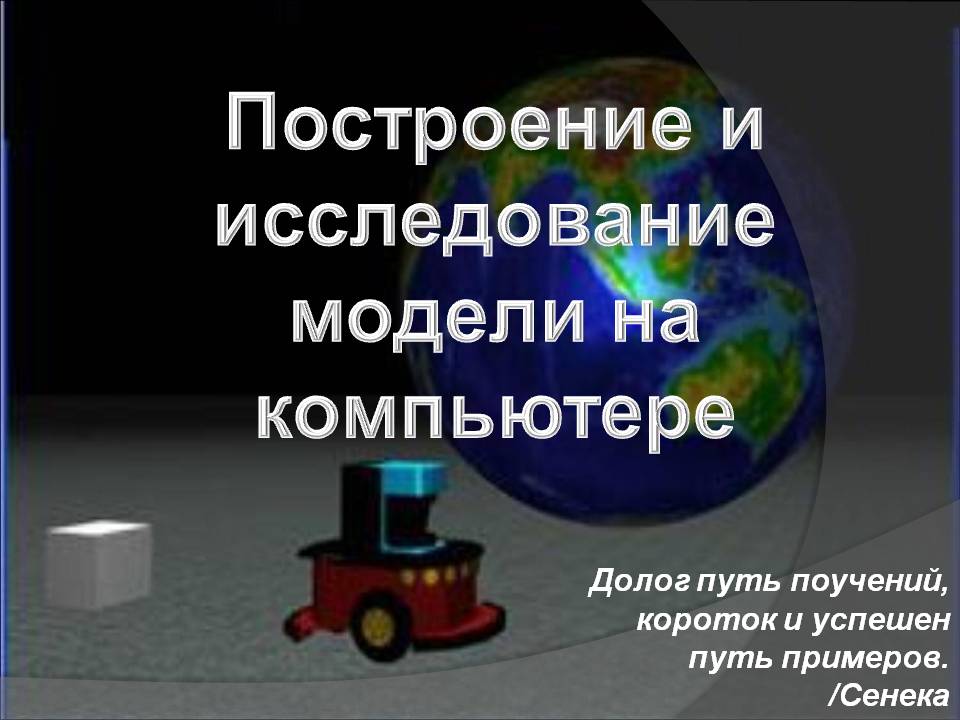 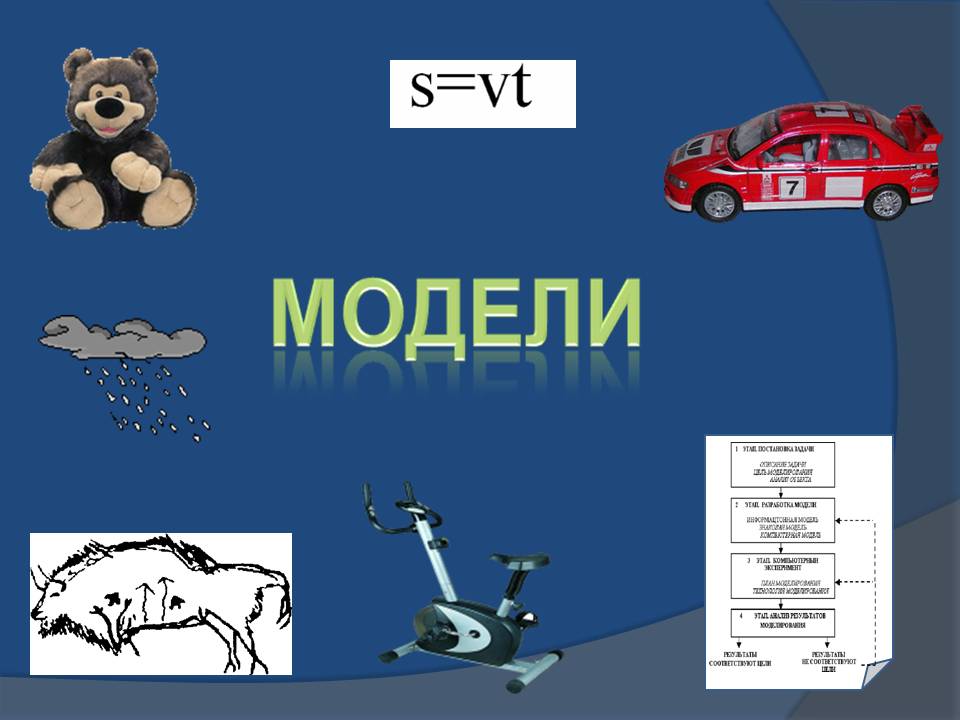 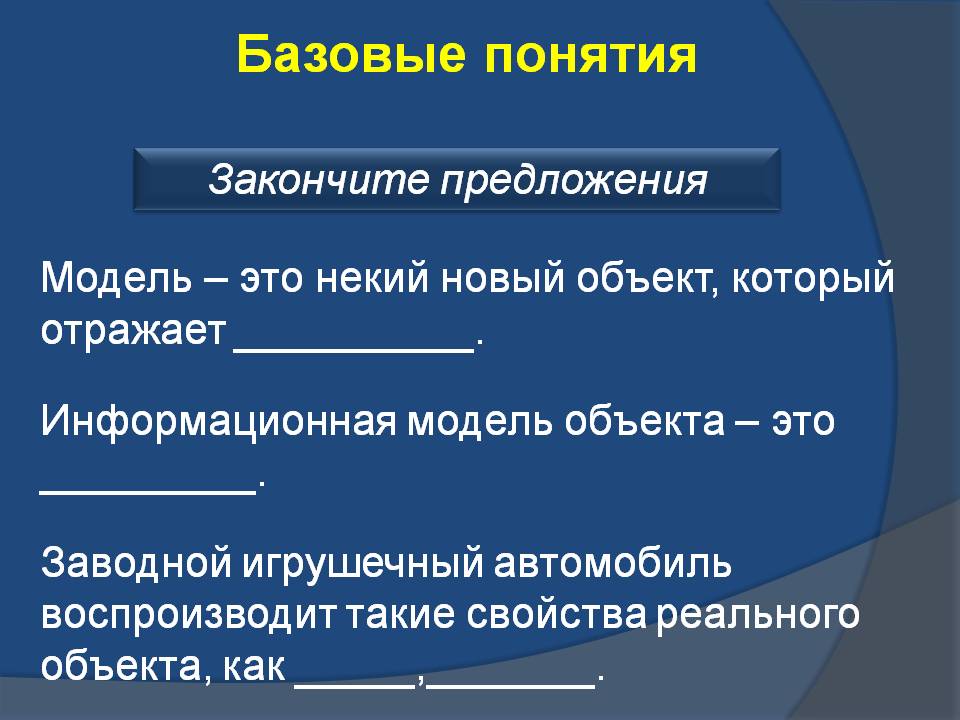 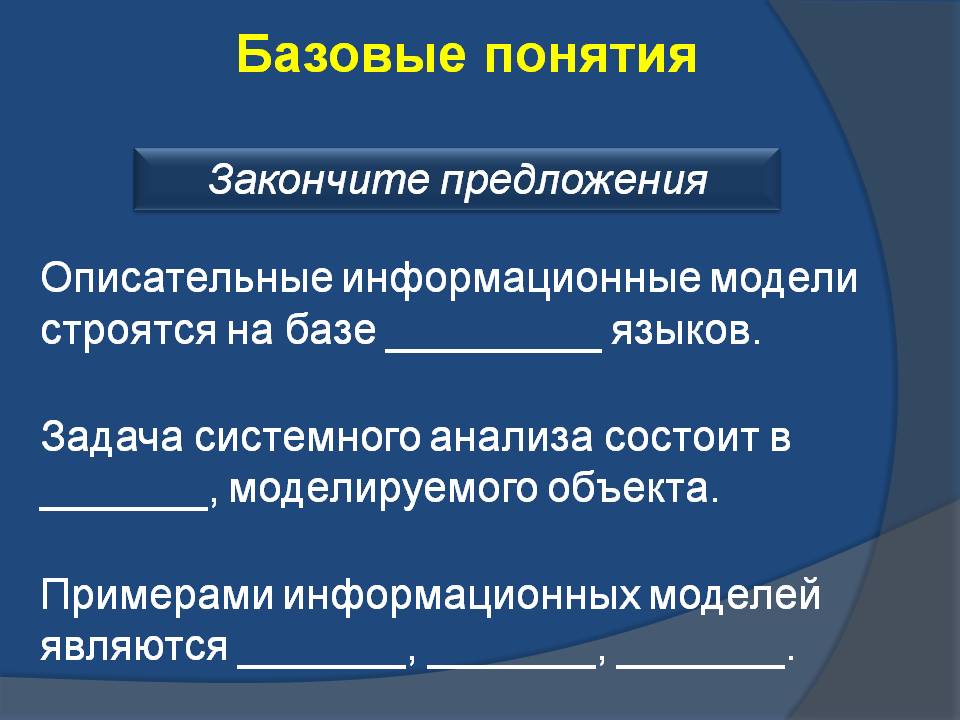 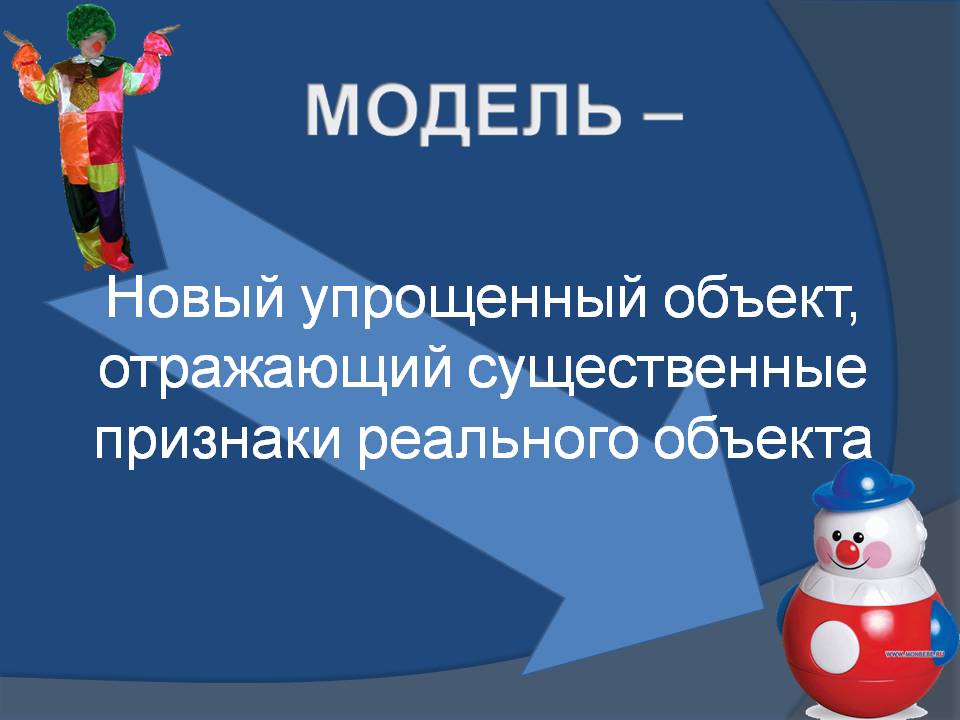 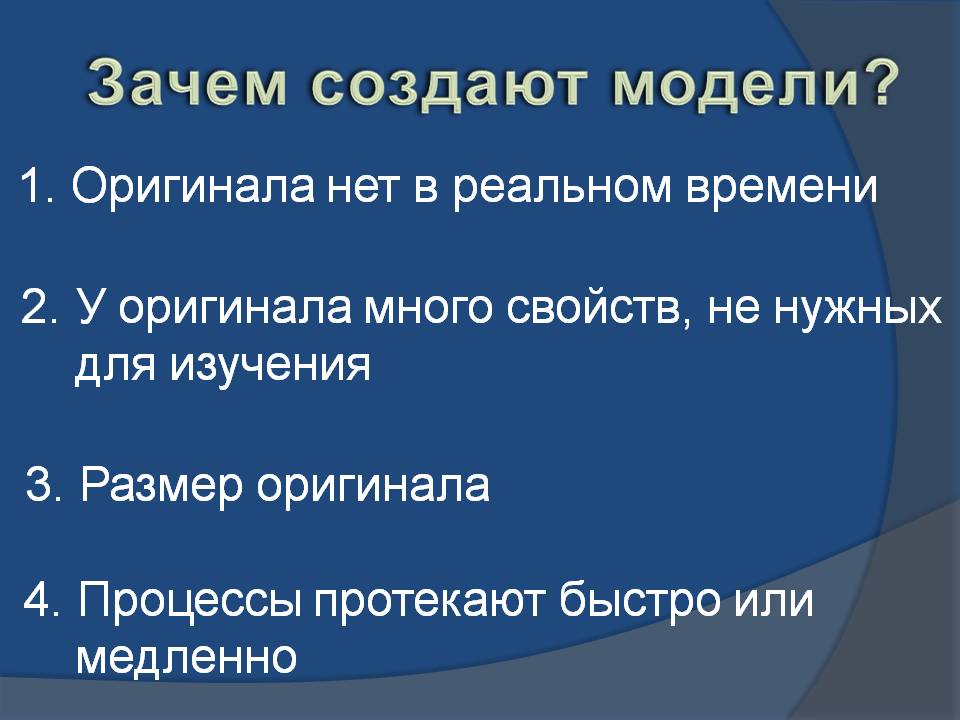 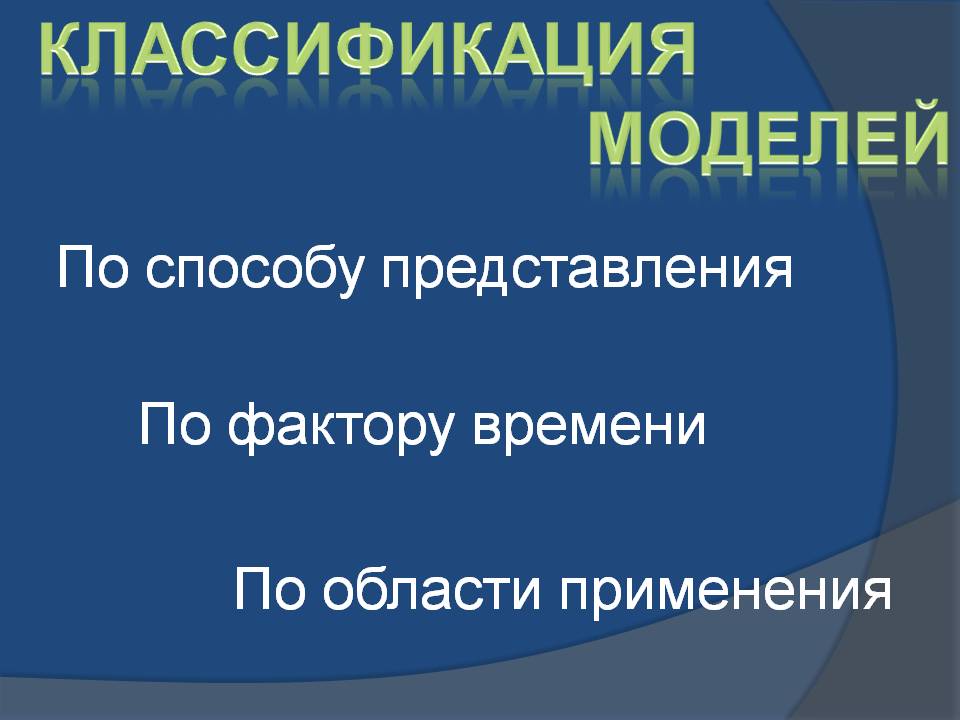 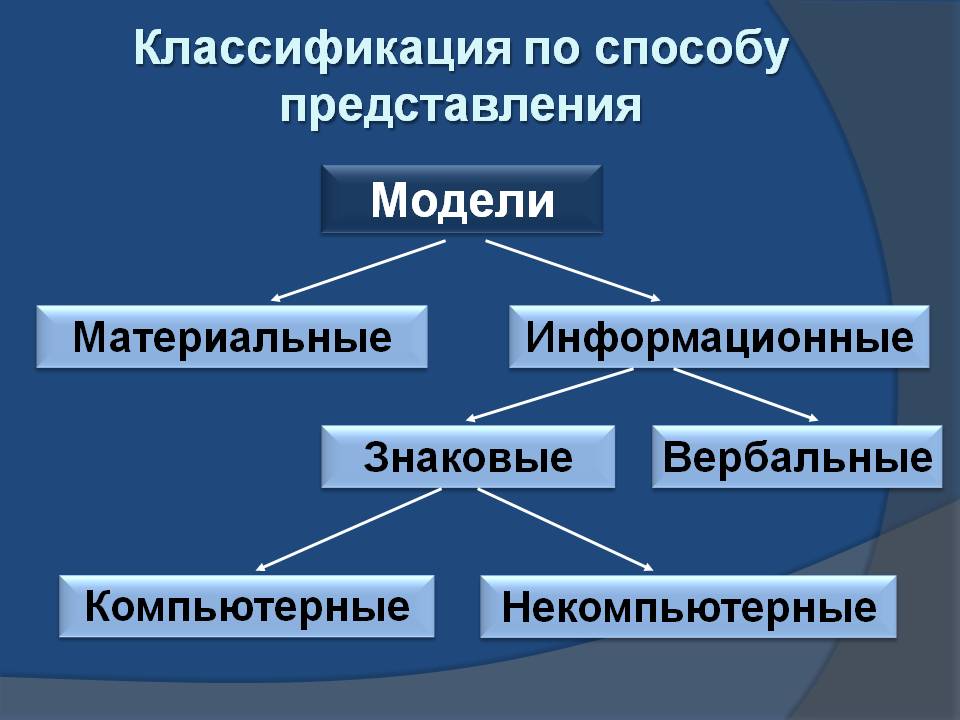 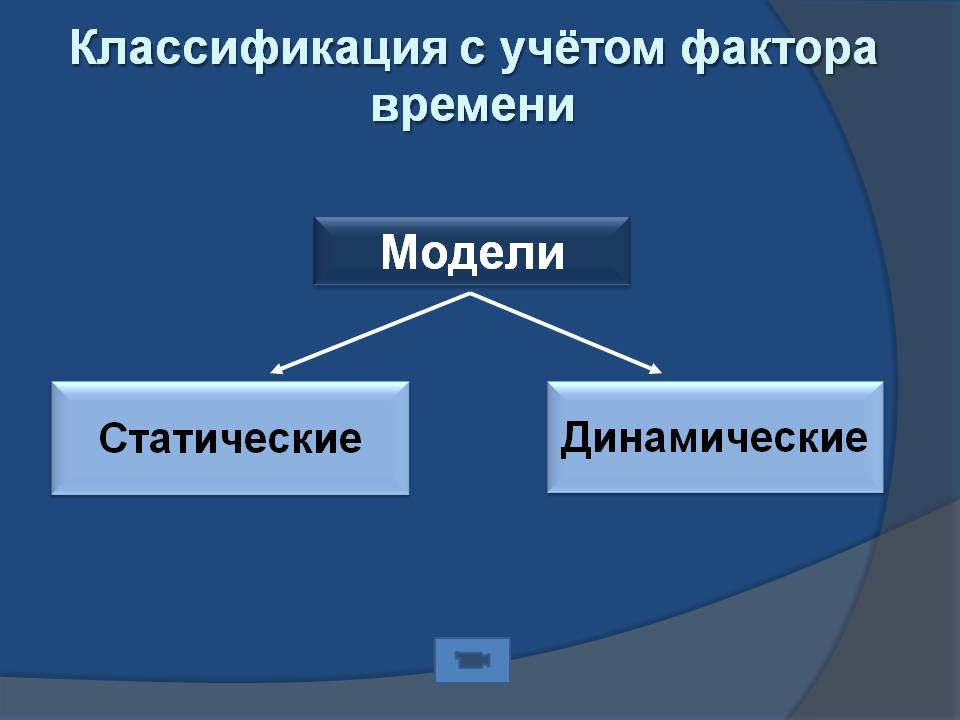 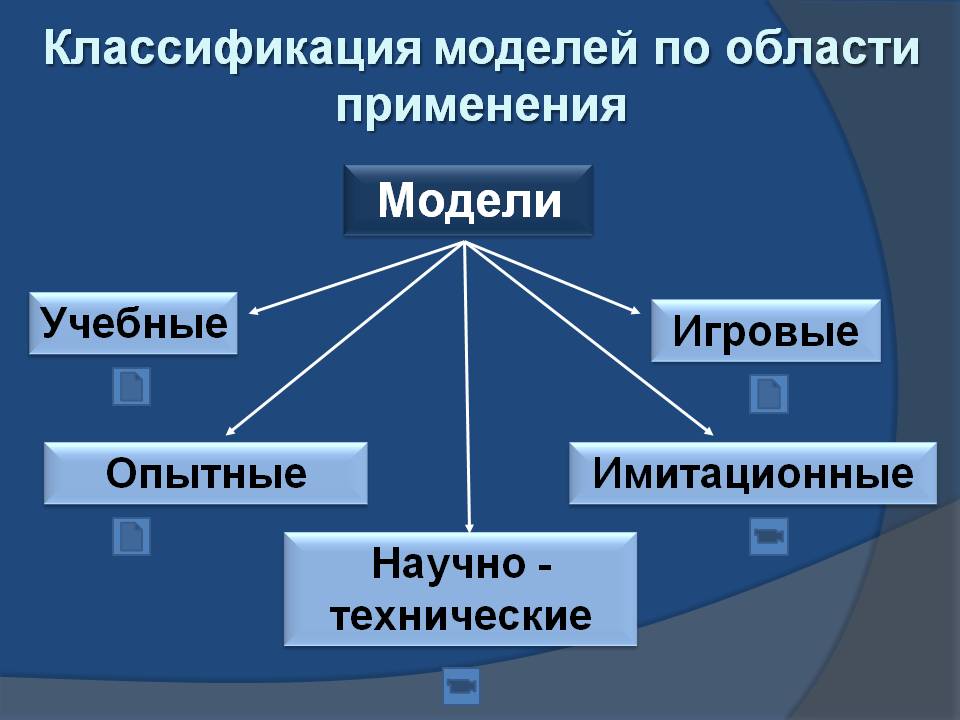 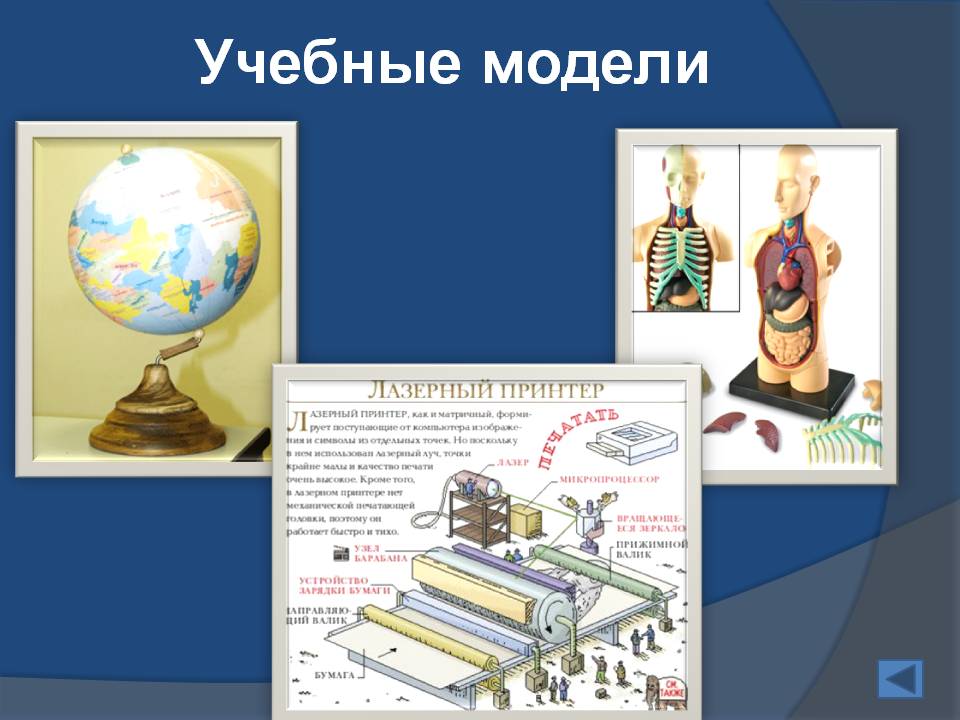 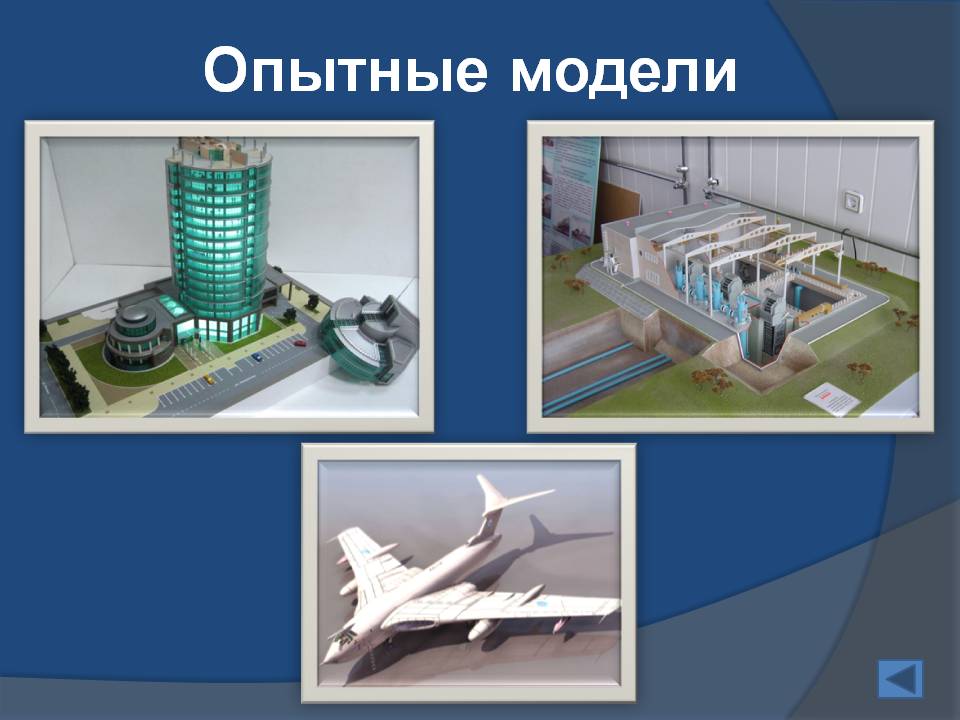 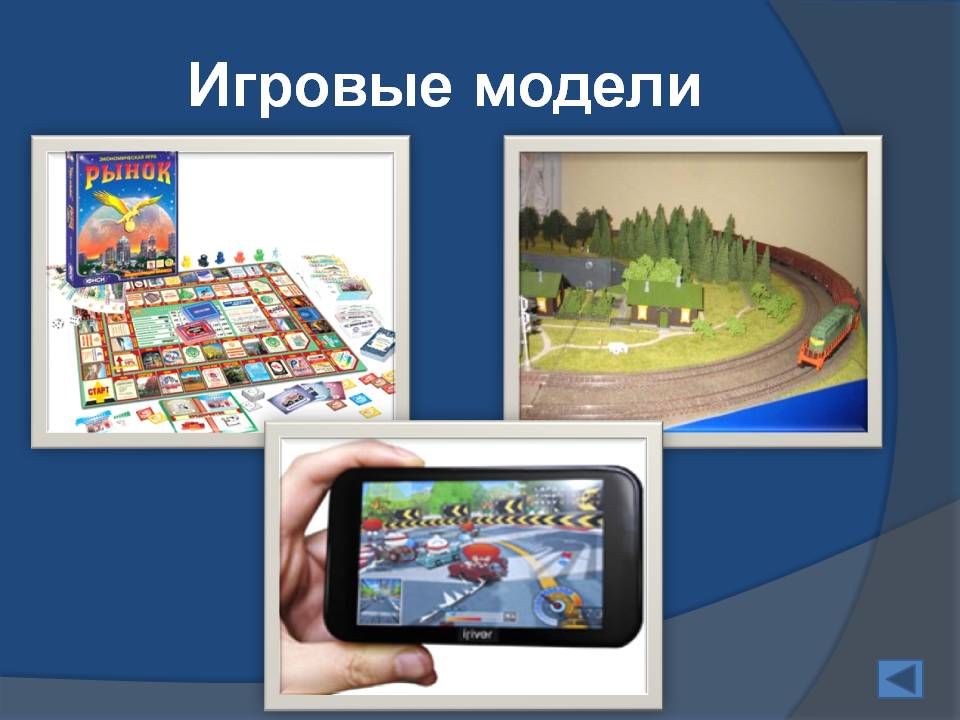 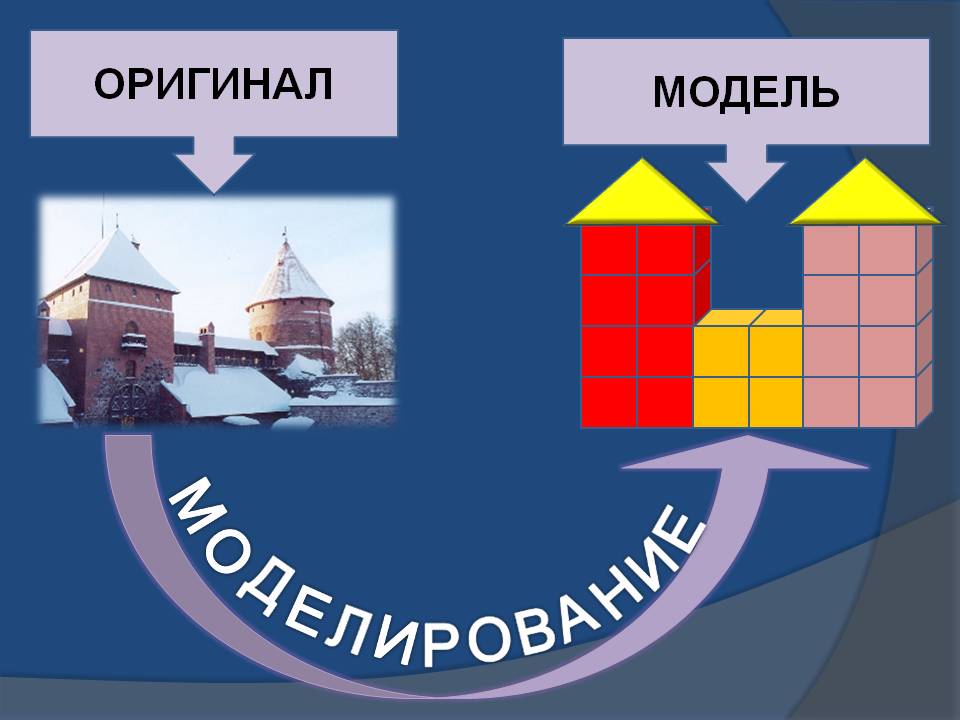 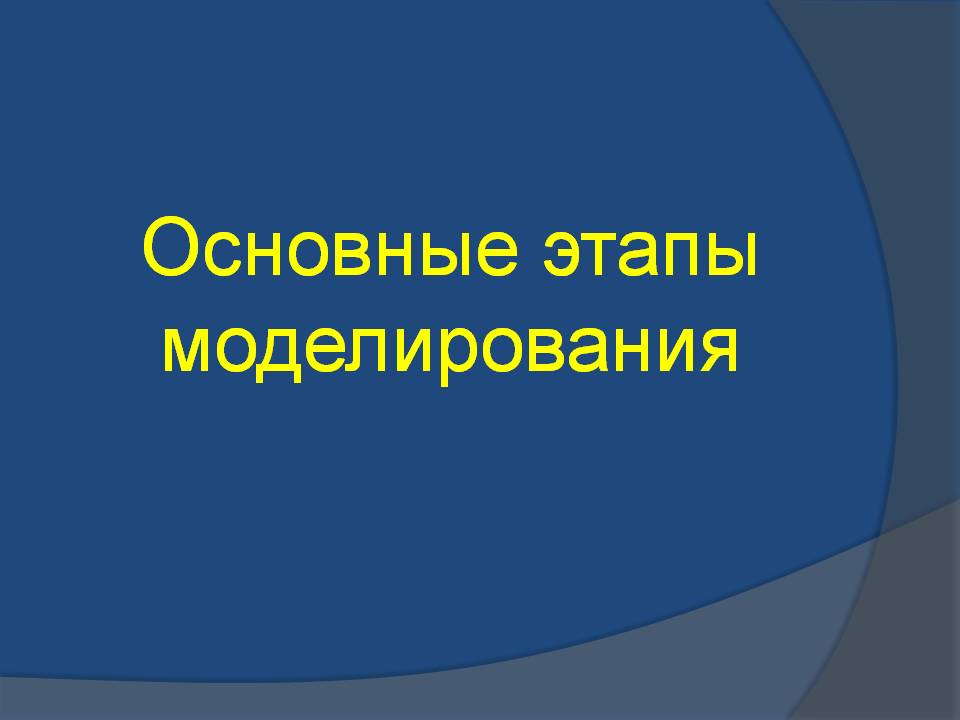 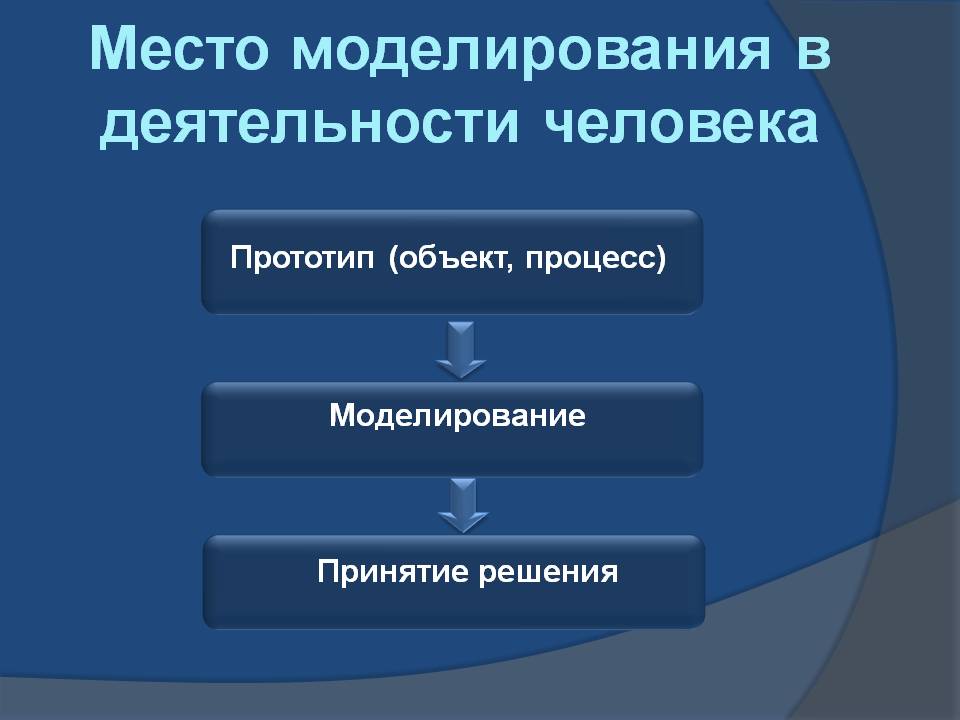 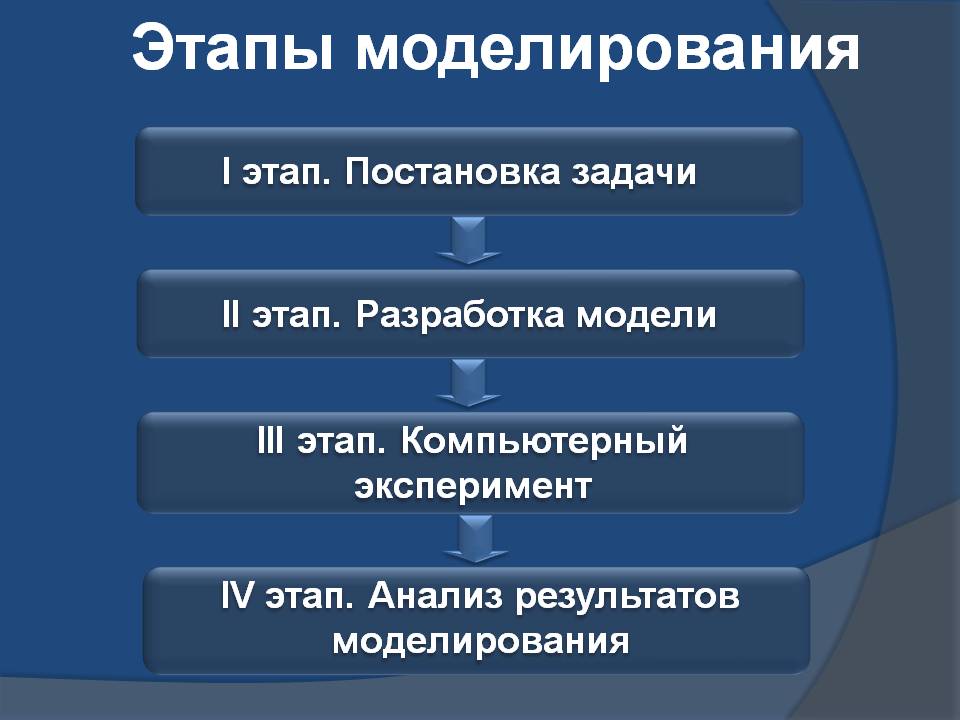 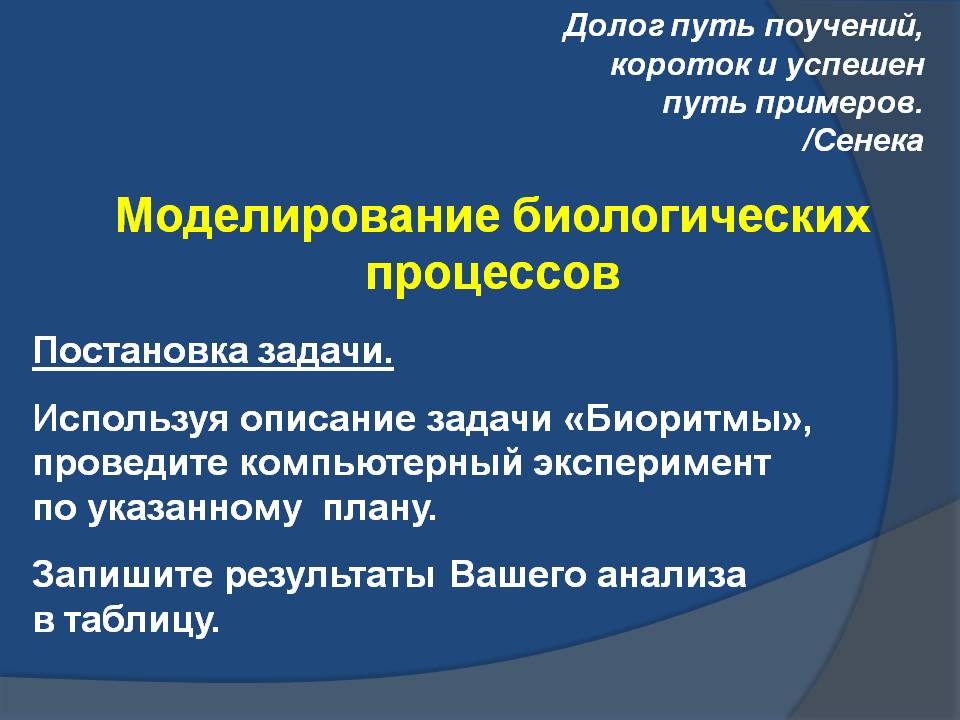 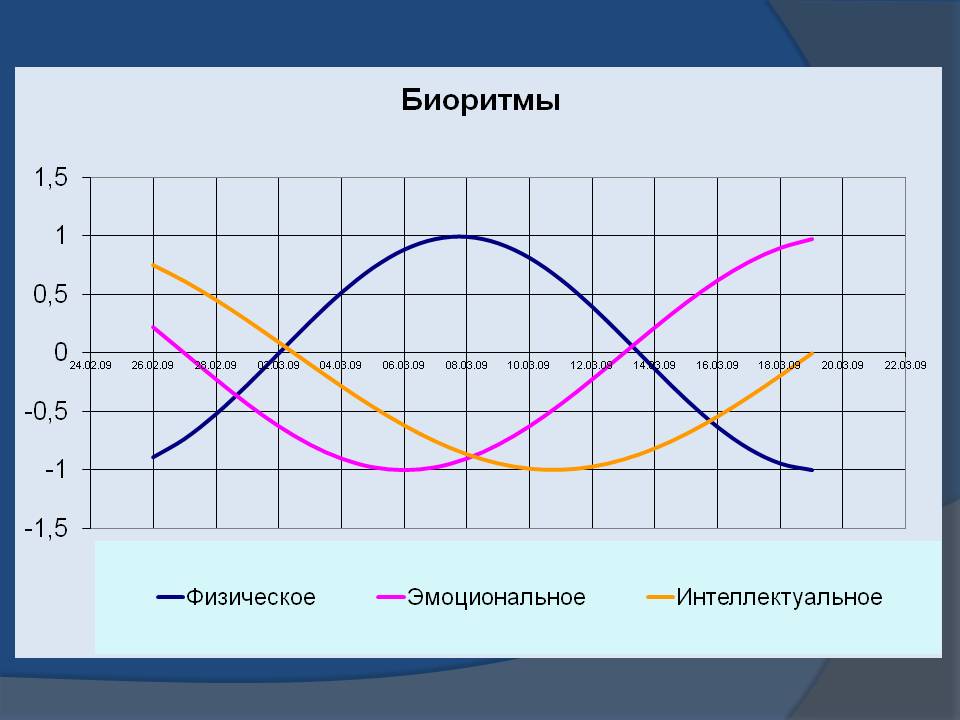 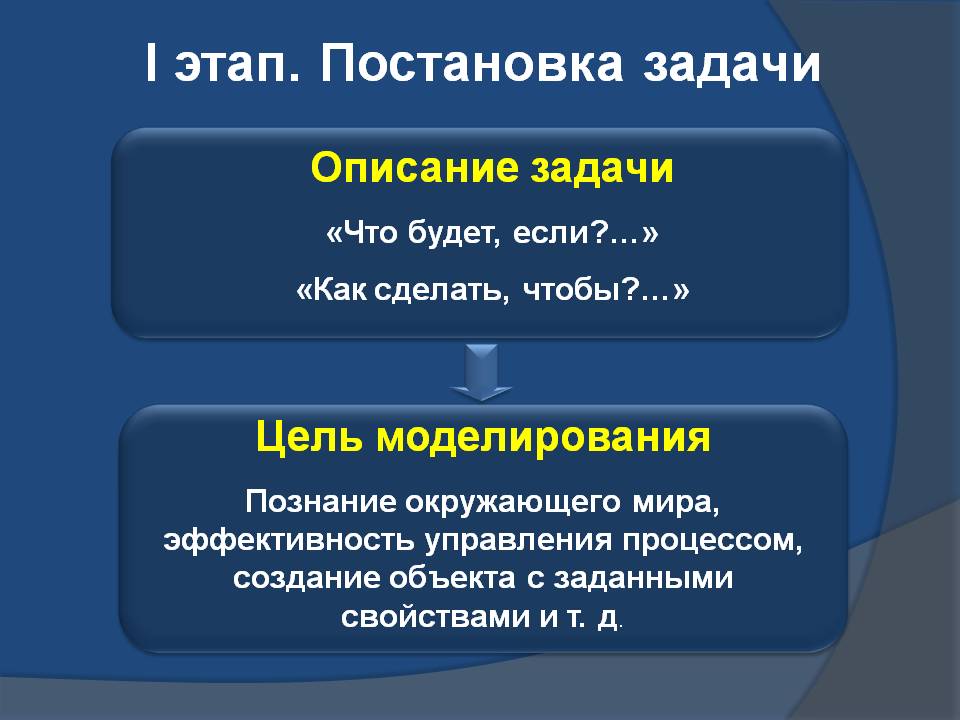 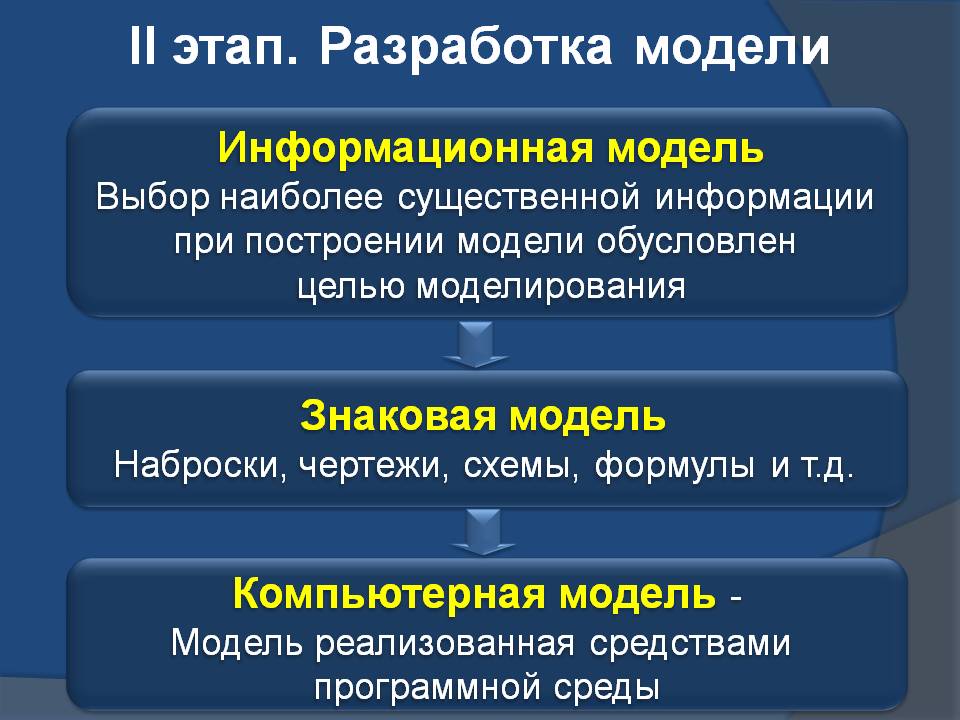 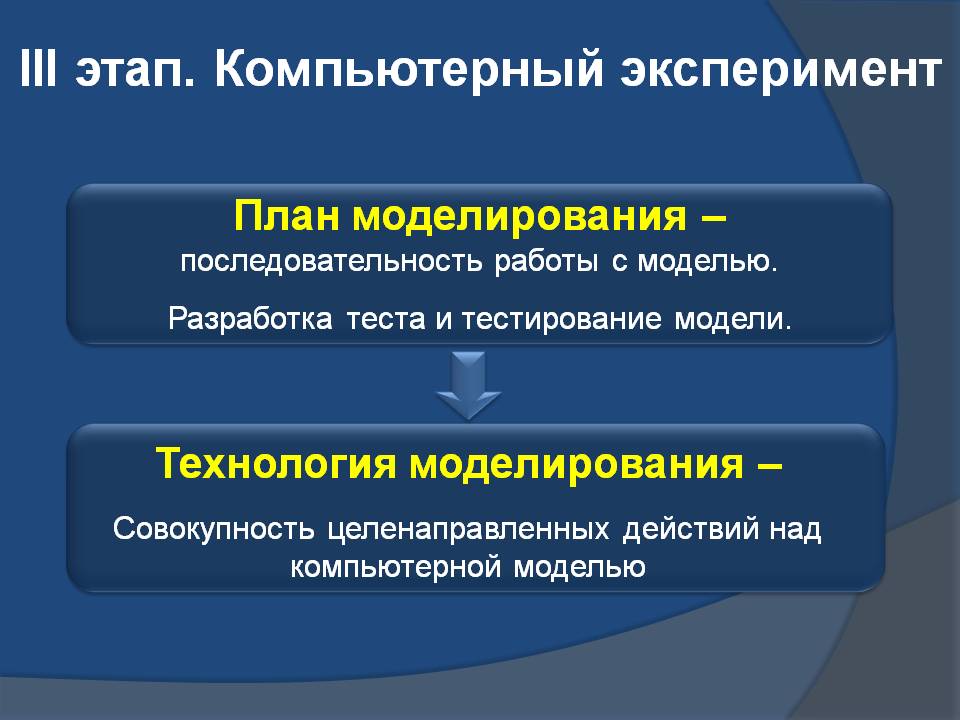 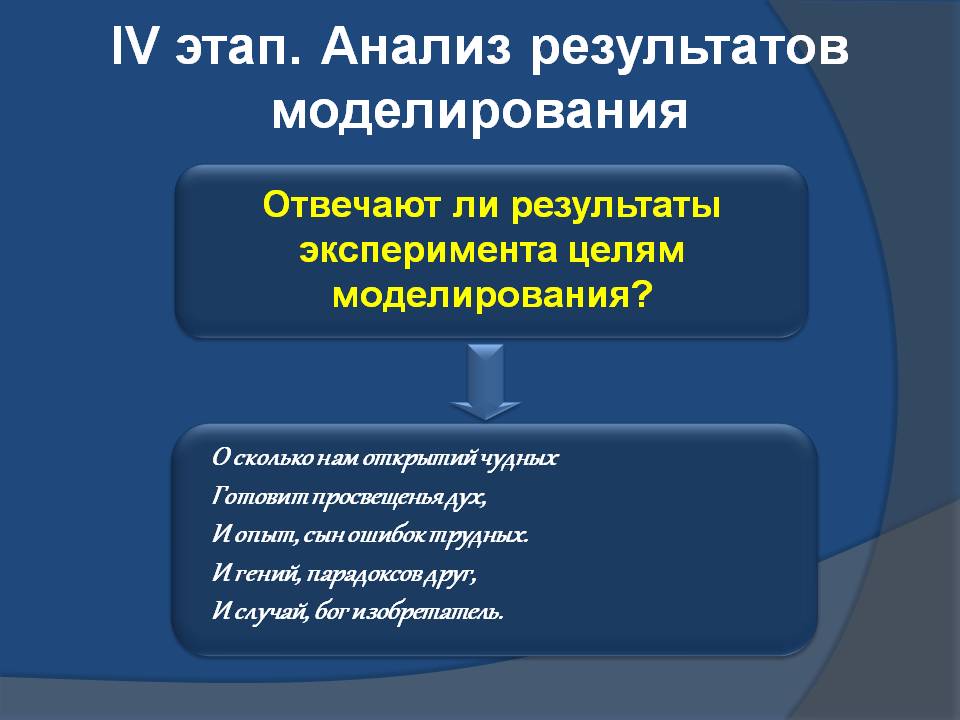 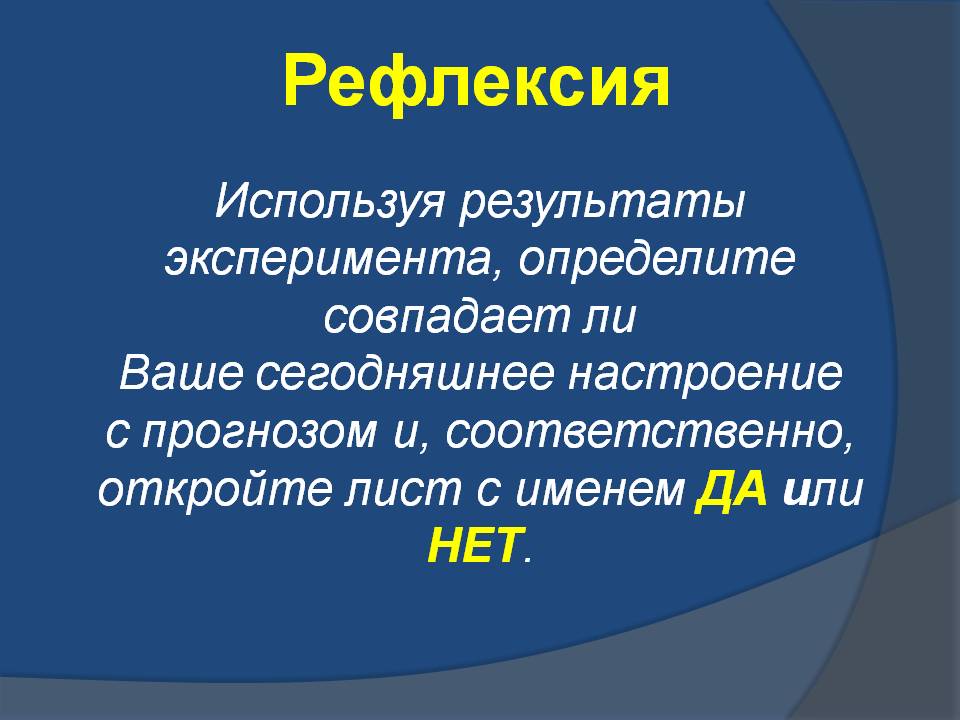 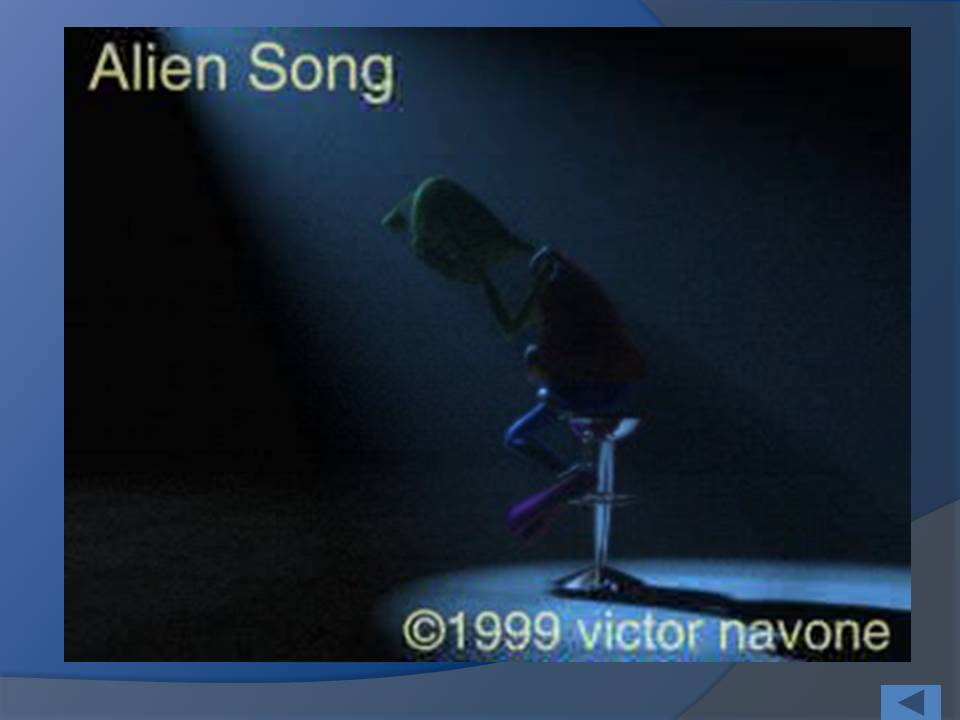 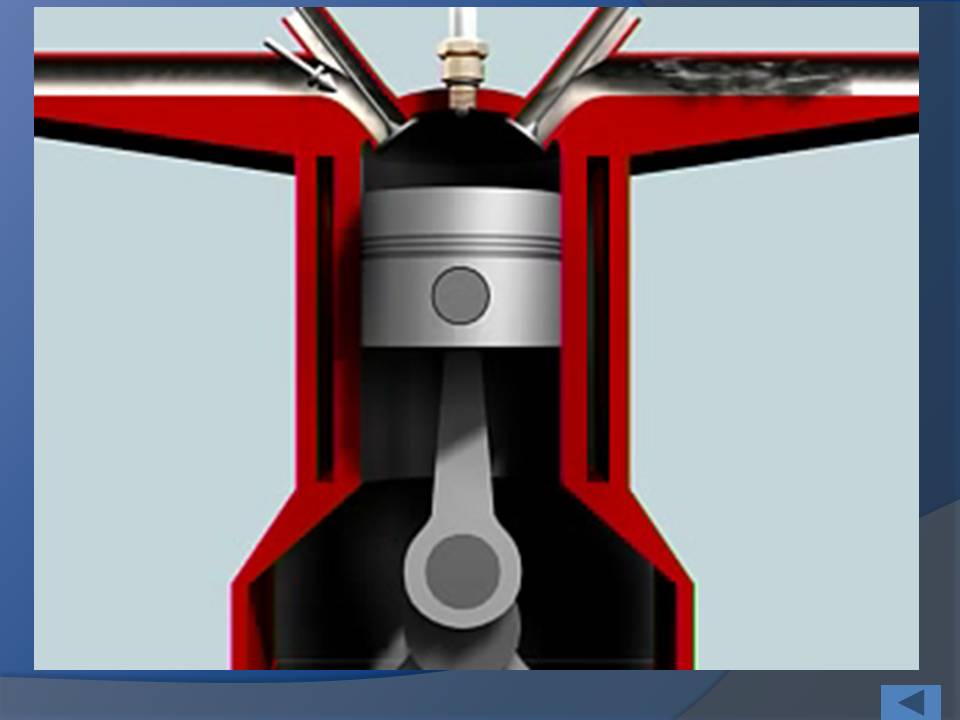 